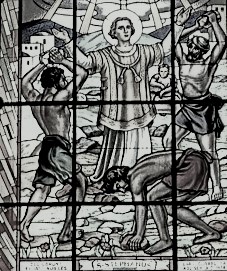      FARSKÉ OZNAMY            na týždeň od 14.10. do 20.10.2019Liturgický kalendár:Poriadok sv. omší :Ostatné oznamy:Poklona Sviatosti Oltárnej za kňazské a rehoľné povolania bude vo farskom kostole vo štvrtok od 17,00 do 18,00.Burzu šatstva organizuje Kolpingova rodina v Šuranoch v piatok od 12,00 do 18,00 a v sobotu od 9,00 do 12,00 v Kultúrnom dome na Kostolnom Seku.Sviečku za nenarodené deti k Všetkým svätým si môžete zakúpiť sklenenú za 4€ alebo plastovú za 1€ v kostole za lavicami.Detská sv. omša bude tento mesiac výnimočne v piatok o 18,00. Pred sv. omšou, o 17,15 budeme sa modliť Krížovú cestu za misie. Po sv. omši sa spolu s deťmi pomodlíme Bolestný ruženec za misie. Je to celosvetová iniciatíva organizácie ACEN – pomoc Cirkvi v núdzi: Milión detí sa modlí ruženec. Pozývame nielen deti ale aj všetkých ostatných na túto akciu.Misijnú nedeľu budeme sláviť na budúcu nedeľu. O 9,30 sa budeme modliť misijný ruženec. Srdečne všetkých pozývame.Zbierka na katolícke misie bude na budúcu nedeľu po všetkých sv. omšiach. Pán Boh odmeň všetkých štedrých darcov.UtorokSv. Terézie Avilskej, panny a učiteľky CirkvispomienkaStredaSv. Margity Márie Alacoque, pannyľub. spomienkaŠtvrtokSv. Ignáca Antiochijského, biskupa a mučeníkaspomienkaPiatokSv. Lukáša, EvanjelistusviatokSobotaPanny Márie v sobotuľub. spomienkaNedeľa29. nedeľa cez rokvšedný deň:NEDEĽA:       Farský kostol:         Po – So:  06.30     18.0008.00        10.00      18.00Nitriansky Hrádok:Po: 16:30               09.00Kostolný Sek:Str: 16:30                       10: 30